            РЕШЕНИЕ                                          КАРАР         17.03.2021г.                        г.Елабуга	                  № 58О внесении изменений в решение Совета Елабужского муниципального района Республики Татарстан от 29 марта 2007 г. № 106"О мерах социальной поддержки отдельных категорий граждан, работающих и проживающих в сельской местности, по оплате жилья и коммунальных услуг"Во исполнение пунктов 24.25 Протокола совместной коллегии Министерства финансов Республики Татарстан, Управления Федеральной налоговой службы по Республике Татарстан по итогам ожидаемого исполнения консолидированного бюджета Республики Татарстан за 2020 год и задачам финансовых, казначейских и налоговых органов республики на 2021 год от 04.01.2021 №ПР-3, Совет Елабужского муниципального района РЕШИЛ:1. Внести в решение Совета Елабужского муниципального района Республики Татарстан от 29 марта 2007 г. № 106 "О мерах социальной поддержки отдельных категорий граждан, работающих и проживающих в сельской местности, по оплате жилья и коммунальных услуг" следующие изменения:1.1. Пункт 5 Порядка предоставления мер социальной поддержки отдельным категориям граждан, работающим и проживающим в сельской местности по оплате жилья и коммунальных услуг дополнить подпунктом 5 в следующей редакции:«5) справку об отсутствии задолженности по налогам, сборам и иным платежам в бюджеты бюджетной системы Российской Федерации».2. Настоящее решение подлежит официальному опубликованию.3. Контроль за исполнением настоящего решения возложить на депутатскую комиссию по вопросам экономического развития, бюджета, налогам, тарифной политике и содействия предпринимательству.СОВЕТ ЕЛАБУЖСКОГО МУНИЦИПАЛЬНОГОРАЙОНАРЕСПУБЛИКИ ТАТАРСТАН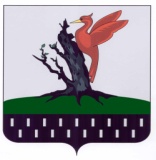 ТАТАРСТАН РЕСПУБЛИКАСЫАЛАБУГА  МУНИЦИПАЛЬРАЙОН   СОВЕТЫПредседатель Р.М.Нуриев